Литературный кружок. Мигунова Ирина Владимировна. Тема: «М.Крюгер «Принцесса Белоснежка», Г.Х Андерсен «Пастушка и трубочист, Большой морской змей»Здравствуй дорогой друг! 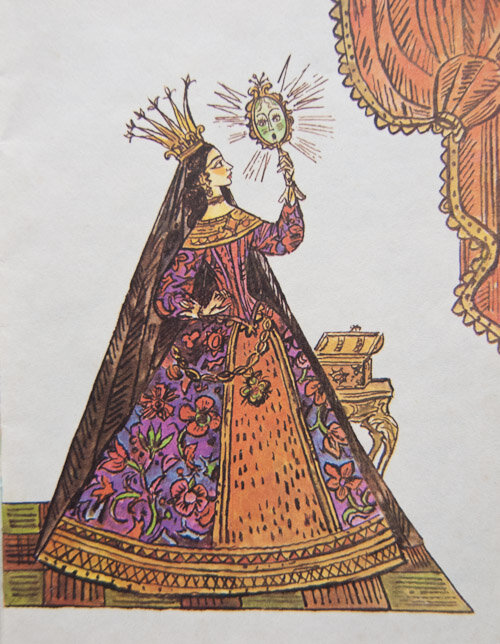 Сейчас ты находишься на литературном кружке. Выполни задания, которые тебе предлагаются. Прочитай  произведение «М.Крюгер «Принцесса Белоснежка».Для этого прейди по ссылке: https://kidpix.livejournal.com/1735999.html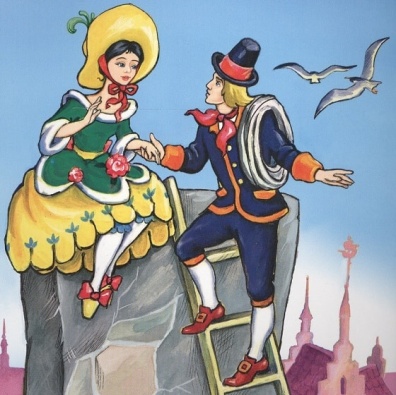 Прочитай произведение «Г.Х Андерсен «Пастушка и трубочист».Для этого прейди по ссылке: https://azku.ru/andersen-gans-hristian-skazki/pastushka-i-trubochist.htmlПрочитай отрывок из произведения Г.Х Андерсен «Большой морской змей».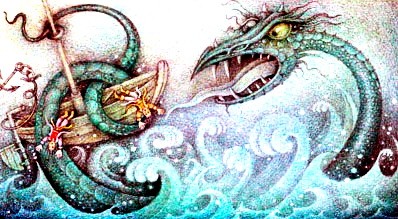 Для этого прейди по ссылке: http://hobbitaniya.ru/andersen/andersen8.php